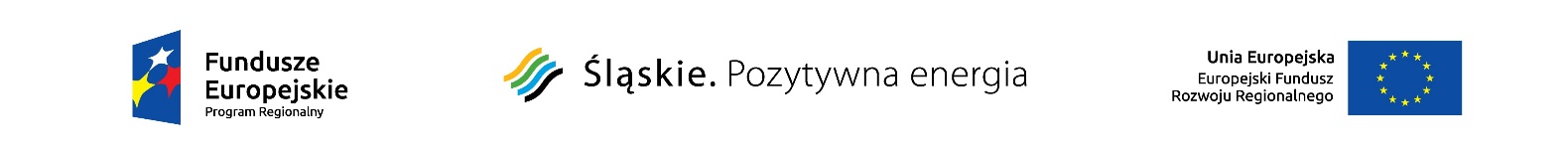 Wójt Gminy Pawłowiceul. Zjednoczenia 6043-250 PawłowiceWniosekRozliczający  dotację w projekcie pn.: „Unieszkodliwianie wyrobów zawierających azbest z terenu Gminy Pawłowice, poprzez demontaż, utylizację oraz wymianę pokryć dachowych w budynkach prywatnych na terenie gminy" Dane wnioskodawcy/ów:(wniosek składają wszystkie osoby będące współwłaścicielami nieruchomości, na której zrealizowana została inwestycja)Nazwisko: ……..………………………………………………………..……….. Imię: ………………..…………….………………………...…..Adres zamieszkania – Miejscowość: …………………………………………………………. Kod pocztowy: ………..……………....Ulica: …………………………..………………………………………………..…… Nr domu/lokalu: …………………………..…………….…..Nr PESEL: Nr telefonu kontaktowego: ……………………………………………………………………………………………………………………………Nazwisko: ……..………………………………………………………..……….. Imię: ………………..…………….………………………..…...Adres zamieszkania – Miejscowość: …………………………………………………………. Kod pocztowy: ………..…………..…..Ulica: …………………………..………………………………………………..…… Nr domu/lokalu: …………………………………..…….....Nr PESEL: Numer telefonu kontaktowego : ……………………………………………………………………………………………………………………Numer umowy dotacji zawartej z Gminą Pawłowice: ……………………………….………  z dnia ……………………………….… r.Adres budynku/ów, w którym została dokonana inwestycja:Miejscowość: …………………………………………… Ulica: ……………….………………..………………. Nr domu: ………………4. Rodzaj wykonanych prac:…………………………………………………………………………………………………………………………………………………………………………………...……………………………………………………………………………………………………………………………………………………………………………………………………………………………………………………………………………………………………………………………………………………………………………………………………………………………………………………………………………………………………………………………………………………………...5. Termin zakończenia inwestycji (dzień-miesiąc-rok):       - r.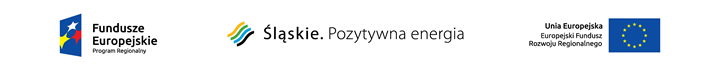 6. Całkowita wysokość kosztów poniesionych na realizację inwestycji :  ……….……….…….……..……………… [zł]7. Wysokość kosztów kwalifikowanych poniesionych na demontaż, utylizację oraz wymianę pokrycia dachowego: ………………………………………………………… [zł]8. Oświadczam, że po zrealizowaniu prac objętych umową na moich nieruchomościach posiadam/nie posiadam* materiały zawierające azbest w ilości ……………………………………, które planuje usunąć w terminie do: ……………………………………….*niepotrzebne skreślićOświadczam, że znana jest mi treść Uchwały NR IV/28/2019 RADY GMINY PAWŁOWICE z dnia 29 stycznia 2019 r. w sprawie unieszkodliwiania wyrobów zawierających azbest z terenu Gminy Pawłowice, poprzez demontaż, utylizację oraz wymianę pokryć dachowych w budynkach prywatnych na terenie gminy..Pawłowice, dnia ………………………………r.                      Podpis/y wnioskodawcy/ów:…………………………………………………………………………….…………………………………………………………………………….Do wniosku należy dołączyć:Faktury dotyczące demontażu, transportu i utylizacji materiałów zawierających azbest oraz zakup i montaż nowego pokrycia dachowego w miejsce usuniętego pokrycia materiałami azbestowymi.Kserokopię decyzji zezwalających firmie wykonującej prace (demontażu, transportu i utylizacji), na prowadzenie działalności w zakresie gospodarki odpadami niebezpiecznymi zawierającymi azbest.Kserokopię zgłoszenia zamiaru przeprowadzenia prac polegających na usunięciu azbestu właściwemu organowi nadzoru budowlanego lub innych pozwoleń, jeżeli są wymaganeKartę przekazania odpadu, potwierdzającego przekazanie wyrobów zawierających azbest.W przypadku załączenia kserokopii, należy je opatrzyć klauzulą „za zgodność z oryginałem” i własnoręcznie podpisać. 